Cochez la case correspondant aux informations modifiéesSi les cases FOAD et mixte sont cochées, merci de remplir l’annexe spécifique* DONNEES PERSONNELLESLa Direction de la Formation Professionnelle Continue (DFPC), représentée par son directeur Philippe Martin, traite les données recueillies pour gérer les listes d’administrateurs des prestataires de formation enregistrés auprès de la DFPC et pour produire des statistiques. Pour en savoir sur la gestion de vos données personnelles et pour exercer vos droits, une notice est à votre disposition sur https://dfpc.gouv.nc/politique-de-confidentialite-des-donnees. Les informations recueillies sur ce formulaire sont enregistrées sur un fichier informatisé par la DFPC, 63 rue Fernand Forest, Ducos, Nouméa Nouvelle-Calédonie – BP M2 98849 Nouméa Cedex. Ces informations ont pour but d’instruire les demandes de déclaration d’activité des prestataires de formation. La base légale de traitement est la mission d’intérêt public. Les données collectées seront communiquées en tout ou partie, en appliquant le principe du besoin d’en connaître, aux destinataires suivants : les services instructeurs de la DFPC. La durée de traitement et d’utilisation de vos données personnelles est limitée au temps pendant lequel vous occupez la fonction d’administrateur. Au-delà de ce délai, certaines informations sont conservées à titre statistique mais sont anonymées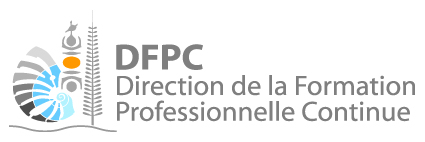 PRESTATAIRE DEFORMATION PROFESSIONNELLE CONTINUEDECLARATION D’ACTIVITE RECTIFICATIVE1 - IDENTIFICATION DU PRESTATAIRE1 - IDENTIFICATION DU PRESTATAIREN° DFPC – N° RIDETRAISON SOCIALERAISON SOCIALESIGLE ou ENSEIGNE COMMERCIALESIGLE ou ENSEIGNE COMMERCIALEADRESSE PHYSIQUEADRESSE PHYSIQUERUE :COMMUNE :RUE :COMMUNE :ADRESSE POSTALEADRESSE POSTALEBP :CODE POSTAL :	COMMUNE :BP :CODE POSTAL :	COMMUNE :COORDONNEESCOORDONNEESTEL FIXE :	TEL. PORTABLE :TEL FIXE :	TEL. PORTABLE :COURRIEL : COURRIEL : SITE WEBSITE WEBCONTACT DANS L’ORGANISMECONTACT DANS L’ORGANISMENOM PRENOM :NOM PRENOM :FONCTION :FONCTION :TEL FIXE :	TEL PORTABLE :TEL FIXE :	TEL PORTABLE :COURRIEL :COURRIEL :2 : ADMINISTRATEURS*2 : ADMINISTRATEURS*2 : ADMINISTRATEURS*2 : ADMINISTRATEURS*NOMPRENOMFONCTIONDATE DE PRISE DE FONCTION3 : PRESTATIONS DE FORMATION PROFESSIONNELLE CONTINUE ASSUREES3 : PRESTATIONS DE FORMATION PROFESSIONNELLE CONTINUE ASSUREESACTIONS DE FORMATIONACTIONS DE FORMATIONTYPOLOGIE DES ACTIONS PROPOSEESTYPOLOGIE DES ACTIONS PROPOSEESactions de préformation et de préparation à la vie professionnelleactions qualifiantes certifiantesactions qualifiantes non certifiantesactions de promotion professionnelle et socialeactions de conversion ou de reconversionDOMAINES DE FORMATION COUVERTSDOMAINES DE FORMATION COUVERTSCode NSFIntitulé NSFACTIONS DE LUTTE CONTRE L’ILLETTRISMEACCOMPAGNEMENT VAEACCOMPAGNEMENT VAEACCOMPAGNEMENT VAEPrécisez le type de certifications pour lesquelles l’accompagnement est assuréPrécisez le type de certifications pour lesquelles l’accompagnement est assuréPrécisez le type de certifications pour lesquelles l’accompagnement est assuréNouvelle-CalédonieÉtat – Éducation nationaleBranche professionnelle (CQP)État – Jeunesse et sportsAutre certificateurÉtat – Min EmploiÉtat – Min AgricultureÉtat – MerÉtat – Enseignement supérieur et rechercheÉtat - Autre ministèreBILANS DE COMPETENCE4 - MODALITES D’ORGANISATION DES ACTIONS DE FORMATIONPrésentiel uniquementFOADMixte5 - MOYENS HUMAINSFORMATEURSFORMATEURSFORMATEURSFORMATEURSFORMATEURSFORMATEURSNOM PrénomSpécialité de formationN° Agrément formateurAnciennetéAnciennetéFormation pédagogiqueNOM PrénomSpécialité de formationN° Agrément formateurdomaine techniqueformateurFormation pédagogiqueACCOMPAGNATEURS VAEACCOMPAGNATEURS VAEACCOMPAGNATEURS VAENom PrénomDiplôme détenu(niveau et intitulé)Expérience professionnelleCONSEILLER BILAN DE COMPETENCESCONSEILLER BILAN DE COMPETENCESCONSEILLER BILAN DE COMPETENCESCONSEILLER BILAN DE COMPETENCESNOM PrénomDiplôme détenu(niveau et intitulé)Expérience professionnelleExpérience professionnelleNOM PrénomDiplôme détenu(niveau et intitulé)PsychologueRH6 - REPRESENTANT EN NOUVELLE-CALEDONIE
pour les prestataires  n’ayant pas leur siège social en Nouvelle-CalédonieNOM PRENOMNOM PRENOMADRESSE PHYSIQUEADRESSE PHYSIQUERUE : CODE POSTAL : 	COMMUNE : RUE : CODE POSTAL : 	COMMUNE : ADRESSE POSTALEADRESSE POSTALEBP : 150CODE POSTAL : 	COMMUNE : NOUMEA CEDEXBP : 150CODE POSTAL : 	COMMUNE : NOUMEA CEDEXCOORDONNEESCOORDONNEESTEL FIXE : 	TEL. PORTABLE : TEL FIXE : 	TEL. PORTABLE : COURRIEL : COURRIEL : NOM, Prénom et qualité du déclarant : A	LeSignature et cachet du prestataire